107年第二屆「觀光盃」桌球錦標賽活動簡章活動目的：透過桌球運動與觀光結合的方式，藉由參與或觀賞運動活動，增加觀光相關公部門、產業之凝聚力，並帶動北海岸觀光風潮，促進在地經濟發展，促進同仁身心健康，加強團隊合作之精神，以提高工作效率主辦單位：交通部觀光局承辦單位：交通部觀光局北海岸及觀音山國家風景區管理處執行單位：台北市影音節目製作商業同業公會協辦單位：法鼓學校財團法人法鼓文理學院、基隆市體育會桌球委員會比賽地點：法鼓文理學院揚生館(20842 新北市金山區西湖里法鼓路700號) 比賽日期：107年7月26-28日(星期四、五、六) 開幕典禮：107年7月26日（星期四）上午10時於法鼓文理學院揚生館舉行閉幕典禮：107年7月27日（星期五）冠亞軍賽畢隨即舉行選手之夜：107年7月26日（星期四）晚上18點，於金山兄弟食堂婚宴會館(新北市金山區民生路51巷9之2號) 參賽資格：觀光行政部門及相關觀光產業組織、團體比賽分組：男女混合組別報名日期：自即日起至6月26日（星期二）截止，逾期不受理。報名方式：填妥報名表後，寄至c809703@yahoo.com.tw信箱；並確認收到本委員會回覆信後，始完成報名，如未收到本委員會回覆信，請電0920-809703蔡憲宗總幹事〈Line：keelungjohn〉。※相關報名問題，亦請直接與蔡憲宗聯繫。報名隊伍：預計50隊。報名人數：領隊、管理及教練各1名（均得由球員兼任），球員 (含隊長) 8人，最多共計10人。領隊會議暨抽籤：日期：107月6月28日(星期四)下午3時30分。地點：交通部觀光局旅服中心2樓會議室(臺北市松山區敦化北路240號)。領隊會議後，隨即抽籤，未到者由大會代抽，不得異議。秩序冊於開幕典禮前在現場發送各單位。領隊會議所作成之決議，列入本次比賽規定辦理。比賽方式：依參加隊數之多寡決定比賽制度，採分組循環取1名再採單淘汰賽。初賽採分組循環各組取前1名進入複賽；複賽採單敗淘汰制。比賽採5局制，每局11分以先勝3局者為勝。原則每隊8名成員(4男4女)，並固定賽點順序為:女雙→男雙→混雙→女單→男單。各賽點皆採三戰二勝制；各賽點均需出賽。比賽用球：採Nittaku Premium 40+ 三星球。比賽細則：團體賽視賽程需要，得採多桌比賽，不得異議。各隊選手一經報名參賽，請勿棄權。每場比賽應準時出賽，否則以棄權論，一經棄權，不得參加後續賽程。無故棄權，不列名次。本比賽大會提供茶水、午餐。比賽如有異議，應於比賽結束前提出，賽後不得異議。比賽時間如有變更，以大會競賽組宣佈之時間為準。本競賽辦法如有未盡事宜，得由承辦單位隨時修正補充之。競賽獎勵：團體組：冠軍、亞軍、季軍、殿軍前4名，各得水晶獎座乙座。其他進入複賽：優勝(5-10名)，桌球造型紀念獎座乙座。申訴事項：比賽進行中發生爭議時，如規則上有明文規定者，依裁判員之判決為終決，如無明文規定者，以審判委員會之決議為終決。比賽如有異議，應於比賽結束前提出，否則不予受理。申訴應於該場比賽結束30分鐘內，以書面由領隊或教練簽章，向大會審判委員會提出，由審判委員會裁決，申訴以大會審判委員會之判決為終決。請各單位著單位隊服(長短款式不拘)及運動鞋，始得出場比賽；因比賽用球為白色，建議勿穿著白色系列之運動上衣。請各單位攜帶單位隊旗，於7月26、27兩日當天懸掛於會場。參訪行程：除以球類運動達到健身球敍外，另當日無賽事之團隊可自行選擇參訪行程參加，本會配置有接待組提供車輛接應事宜。7月27日(半日遊)行程：A行程：B行程：7月28日(一日遊)行程：(自費行程)A行程：(門票160元；保險費約50元；午餐自理)B行程：(保險費約50元；午餐自理)C行程(視當天魚況而定)：(海灣旅遊蹦火仔1680元)時間流程：本辦法如有未盡事宜，得視實際需要由大會隨時修正。法鼓文理學院活動辦理注意事項附件            107年第二屆觀光盃桌球錦標賽報名表※領隊及管理各1名（均可得由球員兼任），球員 (含隊長) 8人，最多共計10人。※本報名表請於107年6月26日(二)前mail至蔡憲宗總幹事0920-809703(c809703@yahoo.com.tw)※如有相關問題請洽蔡憲宗總幹事0920-809703(c809703@yahoo.com.tw)、承辦廠商王小姐(02)2740  3169(tmpa2828@gmail.com)或北觀處陳先生(02)86355100轉2171(boting34.ngn@tbroc.gov.tw)※紀念POLO衫尺寸表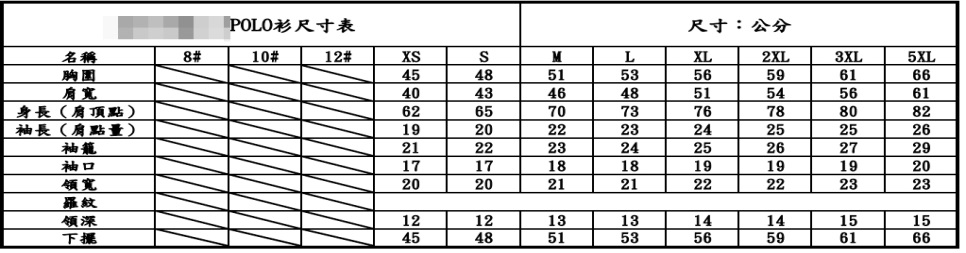 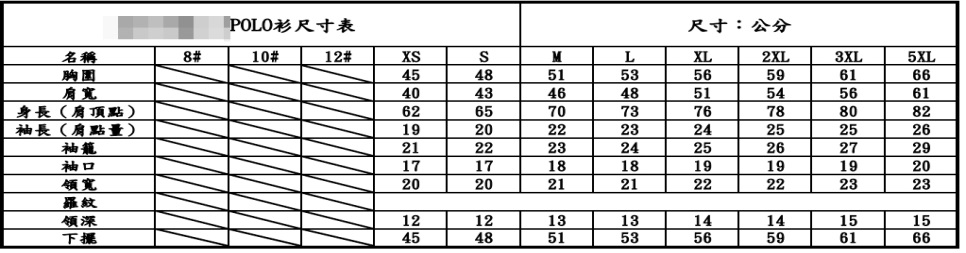 時間行程內容說明13:00法鼓山出發13:00-13:25車程車程25分鐘，目的地野柳公園13:25-14:30【第一站】野柳公園-停留65分鐘體驗大自然鬼斧神工的造趣欣賞史詩級的無雙緻景14:30-14:45車程車程15分鐘，目的地獅頭山公園14:45-15:45【第二站】獅頭山公園-停留60分鐘一次飽覽三大景：燭台雙嶼、磺港漁火、水尾泛月、探索軍事遺址時間行程內容說明13:00法鼓山出發13:00-13:10車程車程10分鐘，目的地朱銘美術館13:10-14:10【第一站】朱銘美術館-停留60分鐘參觀一代宗師力與美之宏剖鉅作14:10-14:25車程車程15分鐘，目的地獅頭山公園14:25-15:25【第二站】獅頭山公園-停留60分鐘一次飽覽三大景：燭台雙嶼、磺港漁火、水尾泛月、探索軍事遺址時間行程內容說明09:00金山出發09:00-09:10車程車程10分鐘，目的地獅頭山公園09:10-10:10【第一站】獅頭山-停留60分鐘一次飽覽三大景：燭台雙嶼、磺港漁火、水尾泛月、探索軍事遺址10:10-10:25車程車程15分鐘，目的地野柳公園10:25-11:55【第二站】野柳公園-停留90分鐘體驗大自然鬼斧神工的造趣欣賞史詩級的無雙緻景11:55-12:00車程車程5分鐘，目的地龜吼漁港12:00-13:25【第三站】龜吼漁港-停留85分鐘(用餐)盡情享受海鮮美食暢意飽覽海港風光13:25-14:10車程車程45分鐘，目的地和平島公園14:10-15:40【第四站】和平島公園-停留90分鐘島上奇岩怪石林立，天然海蝕平台美景，讓我們置身自然教室一起探索自然寶藏時間行程內容說明09:00金山出發09:00-09:30車程車程30分鐘，目的地富貴角公園09:30-10:30【第一站】富貴角公園-停留60分鐘豐富的沙灘植物及台灣本島最北的燈塔，感受歷史的悠久與生態的多元10:30-10:45車程車程15分鐘，目的地麟山鼻遊憩區10:45-11:45【第二站】麟山鼻遊憩區-停留60分鐘沙灘踏浪，至麟山鼻步道欣賞海濱風景，探索風稜石的秘密11:45-12:00車程車程15分鐘，目的地三芝遊客中心12:00-13:30【第三站】三芝遊客中心-停留90分鐘(用餐)仿唐代建築設計，色調古樸優雅，融合古典與現代的特殊品味，並展示三芝四位名人生平故事13:30-13:45車程車程15分鐘，目的地淺水灣13:45-14:45【第四站】淺水灣-停留60分鐘沿觀海步道觀景、聽濤與欣賞落日餘暉的美景，可至沿線咖啡廳品嘗下午茶，觀賞碧海藍天的自然景致時間行程內容說明17:00集合出發金山磺港漁港海灣溫泉會館前集合17:00-17:30報關-出海海巡查驗身份證件17:30-19:30【第一站】漁夫晚餐-停留120分鐘從海上觀賞金山八景之燭台雙嶼、神秘海岸及海釣體驗活動19:30-20:30【第二站】金山蹦火仔-停留60分鐘拍攝或觀察體驗「焚寄抄網漁業」-磺火捕魚20:30-21:00回磺港跟隨「蹦火仔船」回磺港(視漁獲量多寡而定)日期時間內容7/26(四)09:30-10:00報到7/26(四)10:00-10:10選手進場及開幕典禮7/26(四)10:10-10:20長官及貴賓致詞7/26(四)10:20-10:25運動員宣誓7/26(四)10:25-10:27禮成7/26(四)10:27-10:30運動員退場7/26(四)10:30-10:35開球儀式7/26(四)10:35-17:00正式比賽進行7/26(四)18:00-選手之夜7/27(五)09:00-15:00正式比賽進行7/27(五)15:00-頒獎暨授旗典禮飲食事項：法鼓文理學院採全素食，禁用葷（大蒜、蔥、小蒜、韭菜、興渠、洋蔥等）及腥（一切肉、魚、海鮮等）；請各位選手注意勿攜帶具上述食材之食物入內食用。更衣事項：球場內禁止更衣，若各位選手須要更換衣物，請至更衣室著裝完成後方至場內進行各項賽事。停車資訊：本場地配置大型停車場，請所有車輛一律停放至停車場。參賽者車輛若為旅行巴士；可直接入園將參賽人員送至會場門口後，再繞回大行停車場放置車輛。參賽車輛若為7人座以下車輛，請直接至大型停車場停放後；再轉搭接駁車進入園區，現場將配置工作人員，請遵守交通人員之引導。所有車輛包含旅行巴士或是7人座以下車輛，請一律配置停車證以供識別。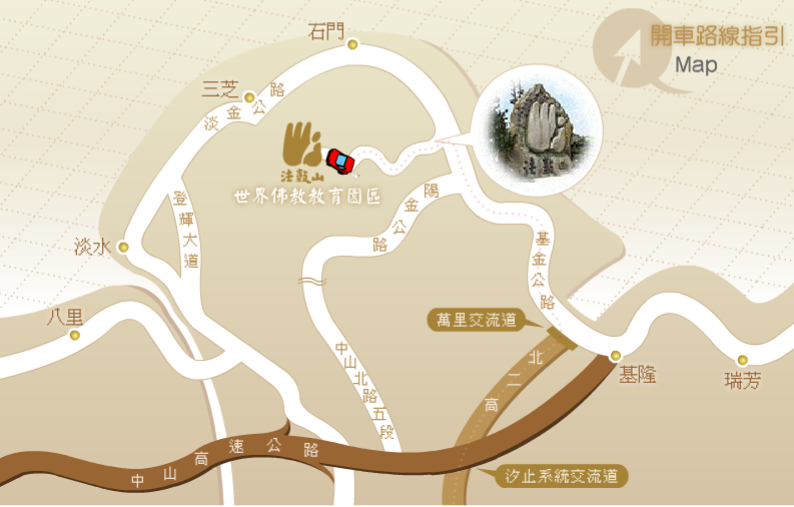 隊  名隊  名單  位單  位地  址地  址單位電話單位電話單位傳真單位傳真領  隊領  隊電  話電  話手  機管  理管  理電  話電  話手  機聯絡人聯絡人電  話電  話手  機隊員隊員隊員隊員隊員隊員隊員隊員隊員隊員隊員隊員隊員隊員隊員序姓  名姓  名出生年月日身分證字號身分證字號身分證字號POLO衫尺寸POLO衫尺寸淡水捷運站接駁車淡水捷運站接駁車7/26(四)選手之夜7/26(四)選手之夜7/27(五)半日參訪行程7/28(六)一日參訪行程1□是 □否□是 □否□葷 □素□葷 □素A.□是□否B.□是□否A.□是□否B.□是□否C.□是□否2□是 □否□是 □否□葷 □素□葷 □素A.□是□否B.□是□否A.□是□否B.□是□否C.□是□否3□是 □否□是 □否□葷 □素□葷 □素A.□是□否B.□是□否A.□是□否B.□是□否C.□是□否4□是 □否□是 □否□葷 □素□葷 □素A.□是□否B.□是□否A.□是□否B.□是□否C.□是□否5□是 □否□是 □否□葷 □素□葷 □素A.□是□否B.□是□否A.□是□否B.□是□否C.□是□否6□是 □否□是 □否□葷 □素□葷 □素A.□是□否B.□是□否A.□是□否B.□是□否C.□是□否7□是 □否□是 □否□葷 □素□葷 □素A.□是□否B.□是□否A.□是□否B.□是□否C.□是□否8□是 □否□是 □否□葷 □素□葷 □素A.□是□否B.□是□否A.□是□否B.□是□否C.□是□否9□是 □否□是 □否□葷 □素□葷 □素A.□是□否B.□是□否A.□是□否B.□是□否C.□是□否10□是 □否□是 □否□葷 □素□葷 □素A.□是□否B.□是□否A.□是□否B.□是□否C.□是□否